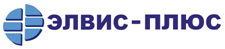 ПРЕСС-РЕЛИЗКомпания ЭЛВИС-ПЛЮС вошла в состав Технического комитета по стандартизации «Стандарты финансовых операций» (ТК122) Москва, 17 июня 2013 года.14 июня 2013 года состоялось очередное заседание Технического комитета по стандартизации «Стандарты финансовых операций» (ТК122), основной задачей которого является организация и координация процессов разработки национальных стандартов финансовых операций и адаптация действующих международных стандартов с целью повышения эффективности российского сектора финансовых услуг и интеграции с международными финансовыми рынками.На повестке дня заседания стояло и голосование о принятии в ТК122 новых членов. Большинством голосов ОАО «ЭЛВИС-ПЛЮС» было включено в состав Технического комитета.Полномочным представителем для работ в подкомитете №1 «Безопасность финансовых (банковских) операций был назначен Сергей Леонидович Акимов, советник генерального директора ОАО «ЭЛВИС-ПЛЮС», имеющий большой опыт работы в НП «АБИСС», консультационной группе Ассоциации российских банков при комитете по информационной безопасности, Консультационном совете при Роскомнадзоре, различных государственных и коммерческих структурах.Сергей Леонидович Акимов, советник генерального директора ОАО «ЭЛВИС-ПЛЮС»: «ЭЛВИС-ПЛЮС обладает значительным практическим опытом защиты информационных систем кредитно-финансовых учреждений, и мы будем рады поделиться этим опытом со всем банковским сообществом, принимая активное участие в работе ТК122. Также мы надеемся, что включение компании ЭЛВИС-ПЛЮС в состав членов ТК122 будет не только способствовать достижению поставленных перед комитетом целей, но и даст новый толчок развитию собственных компетенций нашей компании в области информационной безопасности кредитно-финансовых учреждений. Мы нацелены на долговременное сотрудничество и всесторонний диалог со всеми организациями — членами Технического комитета».О компании «ЭЛВИС-ПЛЮС»Компания «ЭЛВИС-ПЛЮС», основанная в 1991 году, является одним из ведущих системных интеграторов в области информационной безопасности. Компания оказывает широкий спектр консалтинговых и интеграционных услуг в области построения корпоративных информационных систем, компьютерных сетей и систем информационной безопасности.Официальный сайт www.elvis.ru 